О проведении в 2020 году диспансеризации определённых групп взрослого населения на территории Североуральского городского округаРуководствуясь Федеральным законом от 06 ноября 2003 года № 131-ФЗ «Об общих принципах организации местного самоуправления в Российской Федерации», статьей 17 Федерального закона от 21 ноября 2011 года № 323-ФЗ «Об основах охраны здоровья граждан в Российской Федерации», приказом Министерства здравоохранения Свердловской области от 30.04.2015 № 589-п «О порядке проведения диспансеризации определенных групп взрослого населения на территории Свердловской области», Уставом Североуральского городского округа, Администрация Североуральского городского округаПОСТАНОВЛЯЕТ:1. Рекомендовать главному врачу государственного бюджетного учреждения здравоохранения Свердловской области «Североуральская центральная городская больница»:1) организовать в 2020 году проведение диспансеризации определённых групп взрослого населения Североуральского городского округа;2) проводить информационно-разъяснительную работу о проведении диспансеризации определенных групп взрослого населения;3) направлять информацию о результатах прохождения диспансеризации определенных групп взрослого населения в Администрацию Североуральского городского округа.2. Руководителям органов местного самоуправления, муниципальных учреждений, предприятий и их подведомственных структур, указанных в приложении № 1 к настоящему постановлению: 1) определить плановую численность сотрудников, подлежащих диспансеризации в 2020 году, и направить список таких сотрудников в государственное бюджетное учреждение здравоохранения Свердловской области «Североуральская центральная городская больница» по форме, указанной в приложении № 2 к настоящему постановлению;2) обеспечить создание работнику условий для прохождения диспансеризации.3. Рекомендовать руководителям учреждений, организаций, предприятий других форм собственности, индивидуальным предпринимателям организовать работу по информированию работников о проведении диспансеризации в 2020 году.4. Контроль за выполнением настоящего постановления возложить на Заместителя Главы Администрации Североуральского городского округа Ж.А. Саранчину.5. Опубликовать настоящее постановление в газете «Наше слово» и на официальном сайте Администрации Североуральского городского округа.Глава Североуральского городского округа                                              В.П. Матюшенко Приложение № 1к постановлению АдминистрацииСевероуральского городского округаот 19.02.2020 № 180Список органов местного самоуправления, муниципальных учреждений, предприятий и их подведомственных структур, которые подлежат диспансеризации в 2020 годуПриложение № 2к постановлению АдминистрацииСевероуральского городского округа от 19.02.2020 № 180Персонифицированный список сотрудников, подлежащих диспансеризации в 2020 годуРуководитель организацииПодпись                                                                                                                    Дата                                                                        МП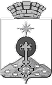 АДМИНИСТРАЦИЯ СЕВЕРОУРАЛЬСКОГО ГОРОДСКОГО ОКРУГА ПОСТАНОВЛЕНИЕАДМИНИСТРАЦИЯ СЕВЕРОУРАЛЬСКОГО ГОРОДСКОГО ОКРУГА ПОСТАНОВЛЕНИЕ19.02.2020                                                                                                         № 180                                                                                                        № 180г. Североуральскг. Североуральск№ п/пНаименование организацииАдминистрация Североуральского городского округаДума Североуральского городского округаКонтрольно-счетная палата Североуральского городского округаМуниципальное казенное учреждение «Единая дежурно-диспетчерская служба Североуральского городского округа»Североуральская городская территориальная избирательная комиссияУправление по размещению муниципальных заказов Администрации Североуральского городского округаМуниципальное казенное учреждение «Служба хозяйственно-технического обеспечения»Муниципальное казенное учреждение «Центр муниципальных расчетов»Финансовое управление Администрации Североуральского городского округаМуниципальное казенное учреждение «Объединение молодёжно-подростковых клубов Североуральского городского округа»Муниципальное казенное учреждение «Служба Заказчика»Государственное автономное учреждение печати Свердловской области «Редакция газеты «Наше слово»Муниципальное автономное учреждение «Физкультура и Спорт»Муниципальное автономное учреждение «Плавательный бассейн «Нептун»Муниципальное автономное учреждение культуры «Центр культуры и искусства»Муниципальное автономное учреждение культуры «Централизованная библиотечная система Североуральского городского округа»Муниципальное автономное учреждение культуры «Североуральский краеведческий музей»Управление образования Администрации Североуральского городского округаМуниципальное унитарное предприятие «Комэнергоресурс» Муниципальное унитарное предприятие «Управление ЖКХ»Муниципальное унитарное предприятие «Кедр»Муниципальное бюджетное учреждение «Детский оздоровительно-образовательный центр психолого-педагогической помощи «Остров» Муниципальное автономное учреждение дополнительного образования детей «Детско-юношеская спортивная школа»№ п/пНаименование организацииФИОДата рожденияДень месяц годАдрес по паспорту№ медицинского страхового полиса,наименование организации, выдавшей страховой полис123456